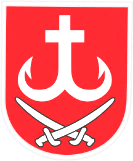 ВІННИЦЬКА МІСЬКА РАДАВИКОНАВЧИЙ КОМІТЕТРІШЕННЯВід 08.12.2022 № 2689м. ВінницяПро закріплення територій обслуговування за закладами загальної середньої освітиВінницької міської територіальної громади З метою забезпечення здобуття дітьми шкільного віку загальної середньої освіти, відповідно до статей 140, 146 Конституції України, статті 66 Закону України «Про освіту», статті 8 Закону України «Про повну загальну середню освіту», Порядку ведення обліку дітей шкільного віку та учнів, затвердженого постановою Кабінету Міністрів України від 13 вересня 2017 року № 684, враховуючи рішення 21 сесії 8 скликання Вінницької міської ради від 29.04.2022 № 1030 «Про перейменування вулиць, провулків, тупиків на території Вінницької міської територіальної громади», 22 сесії 8 скликання Вінницької міської ради від 27.05.2022 р. № 1070 «Про перейменування вулиць на території Вінницької міської територіальної громади», 25 сесії 8 скликання Вінницької міської ради від 30.09.2022 р. № 1231 «Про перейменування вулиць, провулків, проїздів, тупиків, площ у місті Вінниці», 27 сесії 8 скликання Вінницької міської ради від 25.11.2022 № 1327 «Про перейменування вулиць, провулків, проїздів на території Вінницької міської територіальної громади»,  керуючись підпунктом 4 пункту «б» статті 32, частиною 1 статті 52, частиною 6 статті 59 Закону України «Про місцеве самоврядування в Україні», виконавчий комітет міської радиВИРІШИВ:Закріпити території обслуговування за закладами загальної середньої освіти Вінницької міської  територіальної громади згідно з додатком до цього рішення.Визнати таким, що втратило чинність рішення виконавчого комітету міської ради від 22.04.2021 № 1005 «Про закріплення територій обслуговування за закладами загальної середньої освіти Вінницької міської територіальної громади».Контроль за виконанням даного рішення покласти на заступника міського голови Г. Якубович.Міський голова							Сергій МОРГУНОВДодатокдо рішення виконавчого комітету міської ради від 08.12.2022 № 2689Території обслуговування закладів загальної середньої освіти  Вінницької міської територіальної громадиТериторія обслуговування комунального закладу «Вінницький ліцей № 2»Територія обслуговування комунального закладу «Вінницький ліцей № 3 ім. М. Коцюбинського»Територія обслуговування комунального закладу «Вінницький ліцей № 4 ім. Д. І. Менделєєва»Територія обслуговування комунального закладу «Вінницька початкова школа № 5»Територія обслуговування комунального закладу «Вінницький ліцей № 6»Територія обслуговування комунального закладу «Вінницький ліцей № 7 ім. Олександра Сухомовського»Територія обслуговування комунального закладу «Вінницький ліцей  № 8»Територія обслуговування комунального закладу «Вінницький ліцей  № 9»Територія обслуговування комунального закладу «Вінницький ліцей  № 10»Для зарахування до школи ІІІ ступеня додаєтьсяТериторія обслуговування комунального закладу «Вінницький ліцей  № 11»Територія обслуговування комунального закладу «Вінницький ліцей  № 12»Територія обслуговування комунального закладу «Вінницький ліцей  № 13»Територія обслуговування комунального закладу «Вінницький ліцей  № 14»Територія обслуговування комунального закладу «Вінницький ліцей  № 15»Територія обслуговування комунального закладу «Вінницький ліцей  № 16»Територія обслуговування комунального закладу «Вінницький фізико-математичний ліцей № 17»Територія обслуговування комунального закладу «Вінницький ліцей  № 18»Для зарахування до школи ІІ ступеня додаєтьсяТериторія обслуговування комунального закладу «Вінницький ліцей  № 19»Територія обслуговування комунального закладу «Вінницький ліцей  № 20»Територія обслуговування комунального закладу «Вінницький ліцей  № 21»Територія обслуговування комунального закладу «Вінницький ліцей  № 22»Територія обслуговування комунального закладу «Вінницький ліцей  № 23»Територія обслуговування комунального закладу «Вінницька гімназія  № 24»Територія обслуговування комунального закладу «Вінницька гуманітарна початкова школа № 25»Територія обслуговування комунального закладу «Вінницький ліцей  № 26 ім. Героя України Д. Майбороди»Територія обслуговування комунального закладу «Вінницький ліцей № 27»Територія обслуговування комунального закладу «Вінницький ліцей  № 29»Територія обслуговування комунального закладу «Вінницький ліцей № 30 ім. Тараса Шевченка»Територія обслуговування комунального закладу «Вінницький ліцей  № 31»Територія обслуговування комунального закладу «Вінницький ліцей  № 32»Територія обслуговування комунального закладу «Вінницький ліцей  № 33»Територія обслуговування комунального закладу «Вінницький ліцей № 34»Територія обслуговування комунального закладу «Вінницький ліцей  №35»Територія обслуговування комунального закладу «Вінницький ліцей  № 36»Для зарахування до школи ІІІ ступеня додаєтьсяТериторія обслуговування комунального закладу «Великокрушлинецька гімназія Вінницького району Вінницької області»Територія обслуговування комунального закладу  «Вінницько-Хутірський ліцей Вінницького району Вінницької області»Територія обслуговування комунального закладу «Гавришівський ліцей Вінницького району Вінницької області»Територія обслуговування комунального закладу «Малокрушлинецький ліцей Вінницького району Вінницької області»Територія обслуговування комунального закладу «Писарівський ліцей Вінницького району Вінницької області»Територія обслуговування комунального закладу «Стадницька гімназія Вінницького району Вінницької області»Територія обслуговування комунального закладу «Щітецька гімназія Вінницького району Вінницької області»В. о. керуючого справами виконкому 	 	 	 Сергій ЧОРНОЛУЦЬКИЙДепартамент освітиГоловний спеціаліст відділу дошкільної освіти та обліку дітей Тетяна Лебідь№ з/пНазва вулиці або провулкаНомери будинківАрхітектора Артиновавід початку до вул. СоборнаГероїв поліціївсі будинкиВ. Стусавсі будинкиВерещагінавсі будинкиВ’ячеслава Чорновола № 1-13площа Калічанськавсі будинкиГрушевськоговід вул. Архітектора Артинова до кінцяАнтона Листопадавсі будинкипровулок Антона Листопадавсі будинкиІвана Богунавід № 1 до № 50провулок Кам’янецькийвсі будинкиКотляревськоговсі будинкипровулок  Котляревськоговсі будинкиКрутий узвізвсі будинкиМагістратськавід вул. Архітектора Артинова до кінцяпровулок  Магістратський всі будинкиОводова Миколивід № 33 до вул. СоборнаПетрусенковсі будинкипровулок  Петрусенко всі будинкитупик  Петрусенко всі будинкиПаневежиськавід початку до вул. Антона ЛистопадаСоборнавід № 58 до кінцяТеатральнавід № 1 до № 21провулок Уманський всі будинкиХлібна від № 1 до № 20провулок Цегельний всі будинкиШиповича Іванавсі будинки№ з/пНазва вулиці або провулкаНомери будинківМиколи Хвильовоговсі будинкипровулок 1-й Миколи Хвильовоговсі будинкипровулок 2-й Миколи Хвильовоговсі будинкиІ. Богуна № 50-81Грохольськихвсі будинкипровулок Грохольських всі будинкиГрушевськоговсі будинкиРомана Шухевичавсі будинкипровулок  Романа Шухевичавсі будинкиЄрусалимкавсі будинкиВасиля Баркивсі будинкипровулок  Василя Баркивсі будинкиЛесі Українки всі будинкипровулок Лесі  Українкивсі будинкиЄвгена Чикаленкавсі будинкипровулок  Євгена Чикаленкавсі будинкипровулок 1-й Євгена Чикаленкавсі будинкипровулок 2-й Євгена Чикаленкавсі будинкипровулок 3-й Євгена Чикаленкавсі будинкипровулок 4-й Євгена Чикаленкавсі будинкиБ. Лук'яновськоговсі будинкиМагістратськавід початку до вул. Архітектора АртиноваМиколи Оводовавід початку до № 32Д. Михайловського всі будинкипровулок  Д. Михайловського всі будинкиДіонісія Міклера з провулком№ 54 до кінцяНабережнавсі будинкиОлександра Лотоцького з провулкамивсі будинкиПетлюри Симонавсі будинкиП’ятничанськавсі будинкипровулок  Разінавсі будинкиВасиля Хмелюкавсі будинкитупик Ґрохольських  всі будинкиЛеоніда Глібова всі будинкиМихайла Драгомановавсі будинкипровулок  Михайла Драгоманова всі будинкипровулок  Селянський всі будинки№ з/пНазва вулиці або провулкаНомери будинківГероїв поліціївсі будинкиГоголявсі будинкипровулок  Комунальний всі будинкиКоріатовичів Князів№ 105-119Малиновськоговсі будинкиОтамановського Валентина всі будинкиПирогова№ 1-701, 2 провулок Пироговавсі будинкиТеатральнавід №22 до кінцяСтепана Бандеривсі будинкипровулок  Степана Бандери всі будинкиХлібнавід № 21 до кінця  Хмельницьке шосеВід початку до вул. Антона Листопада (парні), до вул. Олександри Бурбело (непарні)№ з/пНазва вулиці або провулкаНомери будинківБуняковського Академікавсі будинкиГонтивід № 1 до № 35провулок Гонти всі будинкиГеоргія Нарбутавсі будинкипровулок Георгія Нарбутавсі будинкиГромовавсі будинки1 провулок  Громова всі будинки2 провулок  Громова всі будинкиІсмаїла Гаспринськоговсі будинкипровулок  Ісмаїла Гаспринськоговсі будинки1 провулок  Кар'єрний всі будинки2 провулок  Кар'єрний всі будинкиКиївськавід вул. Стеценка до вул. Гонти1 провулок  Київський всі будинки2 провулок  Київський всі будинки1 проїзд Київський всі будинкиКошиця Олександравсі будинкиМожайськоговсі будинкиНечуя-Левицькоговсі будинкиПрибережний тупиквсі будинкиРєпінавсі будинкиСаксаганськоговсі будинкипровулок  Саксаганського всі будинкиСтупки Богданавсі будинкиОстапа Вишнівсі будинкипровулок  Остапа Вишнівсі будинкиЧайковського всі будинкиВ’ячеслава  Чорновола від № 14 до кінцяЯнгеля Академікавід вул. Київська до кінцяпровулок  Янгеля Академіка всі будинки№ з/пНазва вулиці або провулкаНомери будинківВ. Винниченка від початку до вул. СтеценкаЗамостянськавід початку до вул. А. Янгеля (парні)провулок  Литовський всі будинкиНовопрорізна всі будинкиСтеценкавід вул. Винниченка до кінця (парні)1 провулок  Стеценкавсі будинки2 провулок  Стеценка всі будинкиСтрілецькавід початку до вул. ЗамостянськаВаршавськавсі будинкипровулок 1-й Варшавськийвсі будинкипровулок 2-й Варшавськийвсі будинкипровулок 3-й Варшавськийвсі будинкиЯнгеля Академікавід вул. Замостянська до вул. Київська№ з/пНазва вулиці або провулкаНомери будинківАрхітектора Артиновавід вул. Соборна до кінцяВладислава Городецькоговсі будинкиКнязів Коріатовичіввід № 68 до № 104Князя Володимиравсі будинкиМиколи Оводовавід вул. Соборна до кінця (парні)Григорія Сковородивсі будинки№з/пНазва вулиці або провулкаНомери будинківБевзавсі будинкипровулок  Брілінга Густававсі будинкиВ. Винниченкавід вул. Стеценка до кінцяЗамостянськавід вул. А. Янгеля до вул. Казимира Малевича (парні), від початку до вул. Казимира Малевича (непарні)провулок  Депутатський всі будинкиДовженка Олександравід початку до вул. СтеценкаЗапорізька від вул. Довженка до кінцяЛисенка всі будинкипровулок  Лисенка всі будинкиОстрозького від вул. Замостянська до кінцяплоща Перемоги всі будинкиСтеценкавід вул. Винниченка до кінця (непарні)№ з/пНазва вулиці або провулкаНомери будинківБрацлавськавсі будинкипровулок  Брацлавський всі будинкитупик  Брацлавський всі будинкиВерхарнавсі будинкиДовженка Олександравід проспекту Коцюбинського до кінцяЗамостянськавід вул. Казимира Малевича до кінцяКармелюкавсі будинкиКиївськавід проспекту Коцюбинського до вул. СтеценкаМихайла Малишенкавсі будинкипроспект Коцюбинського від площі Перемоги до кінцяНансенавсі будинкиГероїв Нацгвардіївід проспекту Коцюбинського до кінцяПапанінавід проспекту Коцюбинського до кінцяПривокзальна від початку до провулку Брацлавськогопровулок  Привокзальний всі будинкипроїзд  Привокзальний всі будинкипровулок  Перемоги всі будинкиЗахисників Небавід проспекту Коцюбинського до кінцяБ. Хмельницького всі будинкиКазимира Малевичавсі будинки№з/пНазва вулиці або провулкаНомери будинківІвана Дзюбивсі будинкиАкадемічнавсі будинкипровулок Академічнийвсі будинкиАлли Горськоївсі будинкиАндріївськавсі будинкипровулок Андріївськийвсі будинкиАндрія Первозванного№ 2-40, всі будинки до проспекту Юності провулок Архітектурнийвсі будинкиВасиленка Костянтинавсі будинкиВишенькавсі будинкипровулок  Вишенька всі будинки1 провулок  Вишенькавсі будинки2  провулок  Вишенькавсі будинки3  провулок  Вишенькавсі будинкиВишнева з провулкамивсі будинкитупик Вишневийвсі будинкиузвіз Вишневийвсі будинкиВолодимира Свідзінськоговсі будинки1 провулок Володимира Свідзінськоговсі будинки2 провулок Володимира Свідзінськоговсі будинки3 провулок Володимира Свідзінськоговсі будинкипровулок  Гетьманський всі будинкиГніванське шосевсі будинки1 провулок Гніванське шосевсі будинки2 провулок Гніванське шосевсі будинки3 провулок Гніванське шосевсі будинки4 провулок Гніванське шосевсі будинки5 провулок Гніванське шосевсі будинкиЗаньковецькоївсі будинкипровулок Заньковецької всі будинкипровулок Затишнийвсі будинкиЕнергетичнийвсі будинкипровулок Інтелігентнийвсі будинкиКанатнавсі будинкиСкіфськавсі будинкипровулок Скіфськийвсі будинкипровулок 1-й Скіфськийвсі будинкипровулок 2-й Скіфськийвсі будинкипровулок 3-й Скіфськийвсі будинкитупик  Скіфськийвсі будинкиКвітневавсі будинкиКелецькавід проспекту Космонавтів до проспекту Юності (непарні)проспект Космонавтіввід вул. Келецька до кінця Мирноговсі будинкиП. Загребельноговсі будинкипровулок П. Загребельноговсі будинкиПирогова№ 120-156Польовавсі будинкиПриміськавсі будинкипровулок Прибузькийвсі будинкиСабарівське шосевсі будинкипровулок  Слов'янський всі будинкипровулок  Сучасний всі будинкипроспект  Юності від вул. Келецька до кінця (непарні)1 провулок Юності всі будинкиОлексія Миргородськоговсі будинкипровулок 1-й Олексія Миргородськоговсі будинкипровулок 2-й Олексія Миргородськоговсі будинкипроїзд 1-й Олексія Миргородськоговсі будинкипроїзд 2-й Олексія Миргородськоговсі будинкиЯ. Мудроговсі будинкиЛірницькавсі будинки№ з/пНазва вулиці або провулкаНомери будинківАкадеміка Ющенкавсі будинкиАнатолія Бортнякавсі будинкиАндрія Шептицькоговсі будинкиБульвар Свободивсі будинкиГенерала Гандзюкавсі будинкиЗодчихвсі будинки№ з/пНазва вулиці або провулкаНомери будинків28 Червнявсі будинкиАвтомобільнавсі будинкиАграрнавсі будинкитупик  Аграрний всі будинки1 тупик  Аграрний всі будинки2 тупик  Аграрний всі будинки3 тупик  Аграрний всі будинки4 тупик  Аграрний всі будинки5 тупик  Аграрний всі будинки6 тупик  Аграрний всі будинки7 тупик  Аграрний всі будинкиАнтонінкавсі будинкиБезручка Генералавсі будинкипровулок  Безручка Генералавсі будинкипроїзд  Безручка Генерала всі будинкиБогомольця всі будинкипровулок  Богомольця всі будинкитупик  Богомольця всі будинкиБудівельнавсі будинкиБудівельниківвсі будинкиВалентина Білошкурськоговсі будинкиВиговського Іванавсі будинкиВ’ячеслава Бронськоговсі будинкиГальчевського Яковавсі будинкиГлековавсі будинкиМирослава Скорикавсі будинкипровулок 1-й Мирослава Скорикавсі будинкиПровулок 2-й Мирослава Скорика всі будинкиОлександра Немченкавсі будинкиГородищенськавсі будинкиГрушевавсі будинкитупик  Грушева всі будинкиГулака-Артемовськоговсі будинкипровулок  Гулака-Артемовського всі будинкиДмитра Шкарбунавсі будинкипровулок  Добрий всі будинкиП. Дорошенкавсі будинкиЗамковавід вул. І. Огієнка до кінцяЗатишнавсі будинкиЕнтузіастіввсі будинкиІвана Хоменка всі будинки1 провулок  Івана Хоменкавсі будинки2 провулок  Івана Хоменкавсі будинкиІвана Федоровавсі будинкипровулок  Івана Федорова всі будинкиІвасюкавсі будинкиІгоря Присяжнюкавсі будинкиЙоахима Волошиновськоговсі будинкиКаменяріввсі будинкиКар’єрнавсі будинкипровулок Кар’єрнийвсі будинкиКвітки Цісиквсі будинкиКомітетськавсі будинкиКоперникавсі будинкиБратів Котенківвсі будинкипровулок  Братів Котенківвсі будинкиМиколи Костомаровавсі будинкипровулок 1-й Миколи Костомаровавсі будинкипровулок 2-й Миколи Костомаровавсі будинкиЛучанськавсі будинкипровулок  Лучанський всі будинкиТетяни Яблонськоївсі будинкипровулок 1-й Тетяни Яблонської всі будинкипровулок 2-й Тетяни Яблонськоївсі будинкиВасиля Сліпака з провулкамивсі будинкипроїзд  Василя Сліпакавсі будинкиМіцкевичавсі будинкиМихайла Омеляновича Павленкавсі будинкиМолодіжнавсі будинкипровулок  Молодіжний всі будинкиСофії Русовоївсі будинкипровулок 1-й Софії Русової всі будинкипровулок 2-й Софії Русовоївсі будинкиҐданськавсі будинкипровулок 1-й Ґданськийвсі будинкипровулок 2-й Ґданськийвсі будинкипровулок 3-й Ґданськийвсі будинкитупик 1-й Ґданськийвсі будинкитупик 2-й Ґданськийвсі будинкиД. Нечая від вул. Маріупольська до кінцяпроїзд Д. Нечая всі будинкиНовоселівськавсі будинки1 провулок  Новоселівський всі будинки2 провулок  Новоселівський всі будинкиОдеська всі будинки1 провулок  Одеський всі будинки2 провулок  Одеський всі будинкиОлександра Олесявсі будинкиОлександра Удовиченкавсі будинкиОтамана Сіткавсі будинкиПеремильська з провулкамивсі будинкиПівденнавсі будинкиМ. Рильського всі будинкипровулок  М. Рильського всі будинкиСагайдачного Гетьманавсі будинкипровулок  Сагайдачного Гетьмана всі будинкиСвидницького Анатоліявсі будинкиСірка Іванавсі будинкипровулок  Сірка Іванавсі будинкиСкоропадського Павлавсі будинкипровулок  Скоропадського Павла всі будинкиСоломії Крушельницькоївсі будинкиСтеповавсі будинки1 провулок  Степовий всі будинки2 провулок  Степовий всі будинкиТараса Сичавсі будинкипровулок  Тараса Сичавсі будинкиТимка Пандуривсі будинкиТихавсі будинкитупик  Тихий всі будинкиТракторнавсі будинкиХоробрихвсі будинкиХуторянськавсі будинкиЦегельнавсі будинкиЧапельськавсі будинкиШепеля Яковавсі будинкиШкільнавсі будинкипровулок  Шкільний всі будинкиЮхима Сіцінськоговсі будинкиЯрмоли Мелешкавсі будинкиГлинськавсі будинкиНатана Альтманавсі будинки№з/пНазва вулиці або провулкаНомери будинківЛевка Лук’яненкавід початку до вул. М. Шимкапровулок  Залізничний всі будинкиЗерова Миколивсі будинки1 провулок  Індустріальний всі будинки2 провулок  Індустріальний всі будинкиМаксима Шимка всі будинкиСтанція Вінницявсі будинкиП. Тичинивсі будинкиСкладськавсі будинкиЮрія Кленавсі будинки№з/пНазва вулиці або провулкаНомери будинківВ. Семенцявсі будинкиВ. Сосюри всі будинкиВолошковавсі будинкипровулок Волошковийвсі будинкиСоняшниковавсі будинкипровулок  Соняшниковийвсі будинкиЗалізничнавсі будинкиЛебединськоговсі будинкиМогильчакавсі будинкипровулок  Могильчака всі будинкиНемирівське шосевсі будинки1 провулок Немирівське шосевсі будинкиВолодимира Даценкавсі будинкипроїзд Володимира Даценка всі будинкиОлега Антонова всі будинкиОлени Пчілкивсі будинкипроїзд  Олени Пчілкивсі будинкиСемена Олійничукавсі будинкипровулок  Семена Олійничука всі будинкиУчительськавсі будинкипровулок  Учительський всі будинкиФермерський масиввсі будинкиФорпостнавсі будинкиГетьмана Мазепивсі будинкипроїзд 1-й Гетьмана Мазепи всі будинкипроїзд 2-й Гетьмана Мазепивсі будинкипроїзд 3-й Гетьмана Мазепивсі будинкиЮ. Курія всі будинкиЯблунева всі будинки№з/пНазва вулиці або провулкаНомери будинківБотанічнавсі будинки1 провулок  Ботанічний  всі будинки2 провулок  Ботанічний  всі будинки3 провулок  Ботанічний  всі будинкипроїзд  Ботанічний всі будинкиВінницьке лісництвовсі будинкиГавриш Маріївсі будинкиЯна Засідателявсі будинкипровулок  Яна Засідателявсі будинкиОлена Телігивсі будинкиДніпровськавсі будинкиУласа Самчукавсі будинкиІвана  Богуна від № 82 до кінцяпровулок  Івана  Богуна всі будинкиО. Кобилянськоївсі будинкипровулок  О. Кобилянської всі будинкиСвятослава Хороброговсі будинкипровулок  Святослава Хороброго всі будинкиПатона Євгенавсі будинкиЛісовавсі будинки1 провулок  Лісовий всі будинки2 провулок  Лісовий всі будинки3 провулок  Лісовий всі будинкиМедовавсі будинкипровулок  Медовий всі будинкиДіонісія Міклеравід початку до № 53Новавсі будинкиРанковавсі будинкиРуданськоговсі будинки1 провулок  Руданського  всі будинки2 провулок  Руданського всі будинки3 провулок  Руданського  всі будинки4 провулок  Руданського  всі будинкиЮ. Рябчинської всі будинкиСерпневавсі будинкиСоцькавсі будинкиТобілевичавсі будинкиВасиля Симоненкавсі будинкипровулок  Василя Симоненкавсі будинкипроїзд Хіміківвсі будинки1-й проїзд Хіміківвсі будинки2-й проїзд Хіміківвсі будинки3-й проїзд Хіміківвсі будинки№ з/пНазва вулиці або провулкаНомери будинків600-річчявід вул. В. Порика до кінцяпровулок Дальнийвсі будинкиДачнавсі будинкиДачний провулоквсі будинкиЗаболотноговсі будинкиІвана Миколайчукавід вул. Келецька до кінцяпровулок Інститутськийвсі будинкиКелецькавід початку до проспекту КосмонавтівКримського Агатангелавсі будинкиЛ. Ратушної від вул. М. Амосова до кінцяДьогтянецька всі будинкипровулок  Миколи Амосовавсі будинкипровулок  Середній всі будинкиТрамвайнавід вул. Келецька до кінцяШевченкавід вул. Келецька до кінця1 провулок Шевченкавсі будинки2 провулок Шевченкавсі будинкитупик Шевченкавсі будинки№з/пНазва вулиці або провулкаНомери будинківДанила Галицькоговід вул. Келецька до кінцяКоріатовичів Князіввід № 120 до кінцяЛитвиненко-Вольгемут Маріївсі будинкитупик  Литвиненко-Вольгемут Марії всі будинки1 провулок  Литвиненко-Вольгемут Марії всі будинки2 провулок  Литвиненко-Вольгемут Маріївсі будинки1 тупик  Литвиненко-Вольгемут Маріївсі будинкиМатроса Кішкивсі будинкипровулок Келецькийвсі будинкиПироговавід № 71 до №129, окрім 107АСенатора Маккейна з тупикомвсі будинкиР. Скалецького  всі будинкиЮківкавсі будинки№з/пНазва вулиці або провулкаНомери будинківВизволеннявсі будинкиКнязів Коріатовичіввід початку до № 67провулок Князів Коріатовичіввсі будинкиКропивницькоговсі будинкиМетрополіта Петра Могиливсі будинкиМиколи Оводовавід вул. Соборна до кінця (непарні)Монастирськавсі будинкиМуривсі будинкиСоборнавід початку до № 57Соловйова Олександравсі будинкиЧервонохрестівськавсі будинкиШолом Алейхемавсі будинки№з/пНазва вулиці або провулкаНомери будинківАндрія Первозванноговід проспекту Юності до кінцяЗеленавсі будинкиВащука Миколивід вул. Келецька до кінцяКелецькавід № 93 до вул. М. Ващука (непарні)проїзд  Юності всі будинки2 провулок  Юності всі будинки№ з/пНазва вулиці або провулкаНомери будинківКелецькавід № 73 до № 97 (непарні)проспект Юностівід вул. Келецька до кінця (парні)№з/пНазва вулиці або провулкаНомери будинківЛівобережна всі будинкипровулок  Лівобережний всі будинкиСлаветнавсі будинкипровулок Славетнийвсі будинкиплоща Царинавсі будинкиБоржковського Валеріанавсі будинкиБориса  Крижевого всі будинкиБузький узвізвсі будинкиВасиля Гречулевичавсі будинкиВ. Грабовської всі будинкиДемчукавсі будинкиДобрих сусідіввсі будинкиГероїв Чорнобилявсі будинкиЗамковавсі будинки1 провулок  Замковийвсі будинки2 провулок  Замковий всі будинкипровулок  Замріянийвсі будинкиВ. Іликавсі будинкиКвітучавсі будинкиВ. Киянкавсі будинкипровулок 3-й Замковийвсі будинкиЛевадна всі будинки1 тупик  Левадний всі будинки2 тупик  Левадний всі будинкипровулок  Люблінський всі будинкиКрутнів Ярвсі будинкипровулок  Крутнів Яр всі будинкиМарковича Дмитравсі будинкипровулок  Марковича Дмитравсі будинкиСиньоводська всі будинкипровулок 1-й Синьоводськийвсі будинкипровулок 2-й Синьоводськийвсі будинкиНагірнавсі будинкиОгієнка Іванавсі будинкиСеверина  Наливайка всі будинки1 провулок  Северина  Наливайкавсі будинки2 провулок  Северина  Наливайкавсі будинкитупик Северина  Наливайкавсі будинкиВасиля Сильвестровавсі будинкиБарвиста всі будинкипровулок  Барвистий всі будинкипровулок  Сонячний всі будинкиСтароміськавсі будинкиМиколи Стаховськоговсі будинкипровулок  Сусідський всі будинкиВ. Тузанкевичавсі будинкиУкраїнськавсі будинки1 провулок  Український всі будинки2 провулок  Український всі будинки3 провулок  Український всі будинкиВасиля Кричевськоговсі будинкиФранкавсі будинки1 провулок  Франка всі будинки2 провулок  Франка всі будинки№з/пНазва вулиці або провулкаНомери будинківБучмивсі будинкипровулок Бучмивсі будинкиВернадського Академікавсі будинки1 проїзд  Вернадського Академіка всі будинки2 проїзд  Вернадського Академіка всі будинкиВойцехівськоговсі будинкиП. Волинцявсі будинкипровулок  П. Волинця всі будинкиГната Юри з провулками та проїздамивсі будинкиГрабця Омелянавсі будинки1 провулок  Грабця Омелянавсі будинки2 провулок  Грабця Омелянавсі будинкиКибальчичавсі будинки1 провулок  Кибальчича всі будинкиКооперативнавсі будинки1 провулок  Кооперативнийвсі будинки2 провулок  Кооперативний  всі будинкиКурбаса Лесявсі будинки1 провулок  Курбаса Лесявсі будинкиДжеймса Мейсавсі будинкипровулок Джеймса Мейса всі будинкиМельникавсі будинкипровулок  Мельника всі будинкитупик  Мельника всі будинкиНасті Присяжнюквсі будинкипровулок 1-й Насті Присяжнюквсі будинкипровулок 2-й Насті Присяжнюквсі будинкипровулок 3-й Насті Присяжнюквсі будинкитупик  Насті Присяжнюквсі будинкиПривокзальнавід провулку Брацлавський до кінцяПулюя Іванавсі будинки1 провулок  Пулюя Івана всі будинкипроїзд Барвінковийвсі будинкипроїзд Березневийвсі будинкипроїзд Бузковий всі будинки1 проїзд Бузковий всі будинки2 проїзд Бузковий всі будинкипроїзд Вербнийвсі будинкипроїзд Верховинний всі будинкипроїзд Веснянийвсі будинкипроїзд Вишневий Садвсі будинкипроїзд  Вільховийвсі будинкипроїзд Волошковийвсі будинкипроїзд Врожайний всі будинки1 проїзд Врожайний всі будинкипроїзд Газовиківвсі будинкипроїзд Географічний всі будинки1 проїзд Географічний всі будинки1 проїзд  Горіховий всі будинки2 проїзд Горіховий всі будинкипроїзд Горобиннийвсі будинки1 проїзд Журналістіввсі будинки2 проїзд Журналістіввсі будинкипроїзд Землевпорядниківвсі будинкипроїзд Електронний всі будинки1 проїзд  Електронний всі будинкипроїзд Калиновийвсі будинкипроїзд Каштановийвсі будинкипроїзд Квітневийвсі будинкипроїзд Кленовийвсі будинкипроїзд Комунальнийвсі будинкипроїзд Липневий всі будинки1 проїзд  Липневий всі будинки2 проїзд  Липневий всі будинки3 проїзд  Липневий всі будинки4 проїзд  Липневий всі будинкипроїзд 4-й Івана Пулюявсі будинкипроїзд Науковийвсі будинкипроїзд Осіннійвсі будинки1 проїзд Осіннійвсі будинкипроїзд Плодовийвсі будинкипроїзд Проектувальниківвсі будинкипроїзд Пролісковий всі будинки1 проїзд Пролісковий всі будинки1 проїзд Пулюя Іванавсі будинки2 проїзд Пулюя Іванавсі будинки3 проїзд Пулюя Іванавсі будинки1 проїзд  Рожевий всі будинки2 проїзд  Рожевий всі будинкипроїзд Садівничий всі будинки1 проїзд Садівничий всі будинки2 проїзд Садівничий всі будинки3 проїзд Садівничий всі будинки4 проїзд Садівничий всі будинки1 проїзд Суничний всі будинки2 проїзд Суничний всі будинки1 проїзд Товариський всі будинки2 проїзд Товариський всі будинкипроїзд Фруктовийвсі будинкипроїзд Черемховий всі будинки1 проїзд Черемховий всі будинки2 проїзд Черемховий всі будинки3 проїзд Черемховий всі будинки4 проїзд Черемховий всі будинки5 проїзд Черемховий всі будинки6 проїзд Черемховий всі будинки7 проїзд Черемховий всі будинкитупик  Пулюя Іванавсі будинкиТопольськоговсі будинки1 провулок  Топольського всі будинки2 провулок  Топольського всі будинкиТропінінавсі будинкиТропініна 1 провулоквсі будинкиТропініна 2 провулоквсі будинкиТрублаїнівсі будинки1 провулок  Трублаїні всі будинки2 провулок  Трублаїні всі будинкиТурчановичавсі будинкиЧумацькавсі будинки1 провулок  Чумацький всі будинки2 провулок  Чумацький всі будинки3 провулок  Чумацький всі будинки1 проїзд  Чумацькийвсі будинки2 проїзд  Чумацькийвсі будинки№з/пНазва вулиці або провулкаНомери будинків600-річчявід початку до вул. В. ПорикаВасиля Порикавід початку до проспекту Космонавтівпроспект Космонавтіввід початку до вул. В. Порика (непарні)Праведників світу з проїздамивсі будинки до ЖК «GREENS»Хмельницьке шосевід вул. Праведників світу до проспекту Космонавтів (непарні)1 провулок  Хмельницького шосе всі будинки2 провулок  Хмельницького шосе всі будинки№з/пНазва вулиці або провулкаНомери будинків20 Березнявсі будинкиОлекси Довбушавсі будинкипровулок  Дубовецький всі будинкиДубовецькавсі будинки2 провулок  Дубовецькийвсі будинки3 провулок  Дубовецький всі будинкипроїзд  Дубовецькийвсі будинкиАнатолія Чернишавсі будинкиКожедубавсі будинкиКостецького Ігорявсі будинки1 провулок  Костецького Ігорявсі будинки2 провулок  Костецького Ігорявсі будинкиКривоносавсі будинкиЛеонтовичавсі будинкиГната Танцюривсі будинкипровулок  1-й Гната Танцюривсі будинкипровулок  2-й Гната Танцюривсі будинкитупик  Гната Танцюривсі будинкиМаріупольськавсі будинкипровулок 1-й Маріупольськийвсі будинкипровулок 2-й Маріупольськийвсі будинкипровулок 3-й Маріупольськийвсі будинкипровулок 4-й Маріупольськийвсі будинкипровулок 5-й Маріупольськийвсі будинкиНіщинського Петравсі будинкиД. Нечая від початку до вул. Маріупольська1 провулок  Д. Нечаявсі будинки2 провулок Д. Нечаявсі будинки3 провулок Д. Нечаявсі будинки4 провулок Д. Нечаявсі будинкиПаліїв Ярвсі будинкиПластовавсі будинкипровулок  Пластовийвсі будинкитупик  Пластовийвсі будинкиМарії Приймаченковсі будинкипровулок Марії Приймаченко всі будинкиПретвича Бернардавсі будинкипровулок  Претвича Бернарда всі будинкиСікорського Ігорявсі будинкиЄвгена Коновальцявсі будинкиШироцького Костявсі будинкипровулок  Широцького Костявсі будинкиЯрослава Нємецавсі будинкипровулок  Ярослава Нємецавсі будинкипровулок  Яружний всі будинкиЯснавсі будинкипровулок  Ясний всі будинки№з/пНазва вулиці або провулкаНомери будинківКелецькавід проспекту Космонавтів до вул. Політехнічна (парні)Проспект Космонавтіввід вул. В. Порика до вул. Келецька проспект  Юності від вул. В Порика до вул. Келецька №з/пНазва вулиці або провулкаНомери будинківАкадеміка Ющенкавсі будинкиАнатолія Бортнякавсі будинкиАндрія Шептицькоговсі будинкиБульвар Свободивсі будинкиГенерала Гандзюкавсі будинкиЗодчихвсі будинкиМиколаївськавсі будинкиПирогова№ 107А, № 133АОлександрівськавсі будинкиПрофесора Шульгивсі будинкиТимофіївськавсі будинкиШкуринецькавсі будинки№з/пНазва вулиці або провулкаНомери будинківКелецькавід № 73 до № 91 (непарні)проспект Юностівід вул. Келецька до кінця (парні)№ з/пНазва вулиці або провулкаНомери будинківАмосова Миколивсі будинкиБереста Олексіявсі будинкиГалицького Данилавід початку до вул. Келецькапровулок  Галицького всі будинкиГенерала Арабеявсі будинкиДерев'янка Генералавсі будинкипровулок  Дерев'янка Генерала всі будинкиІвана Бойкавсі будинкипровулок Івана Бойкавсі будинкиБолгарськавсі будинкипровулок 1-й Болгарськийвсі будинкипровулок 2-й Болгарськийвсі будинкипроїзд 1-й Болгарськийвсі будинкипровулок Луговийвсі будинкиМайбороди Дмитравсі будинкипровулок Малийвсі будинкиПраведників світувід ЖК «GREENS» до кінцяМиколайчука Іванавід початку до вул. Келецькапровулок Миколайчука Іванавсі будинкиА. Медвідь всі будинкипровулок Наскрізнийвсі будинкиВацлава Гавелавсі будинкипровулок  Вацлава Гавелавсі будинкиОлександри Бурбеловсі будинкипровулок  Підлісний всі будинкиПаневежиськавід вул. Єрмака до кінцяпровулок Паневежиськийвсі будинкиЛ. Ратушної від початку до вул. М. Амосовапровулок Л. Ратушної  всі будинкиСковородивсі будинкиЄвгена Сверстюкавсі будинкипровулок Євгена Сверстюкавсі будинкиТрамвайнавсі будинки1 провулок Трамвайнийвсі будинки2 провулок Трамвайнийвсі будинкиХмельницьке шосе Від вул. Єрмака (парні), від вул. Олександри Бурбело (непарні) до вул. Праведників світуШевченкавід початку до вул. Келецька№з/пНазва вулиці або провулкаНомери будинківАвіаційна з провулкамивсі будинкиАгрономічнавсі будинкиАкадеміка Боголюбовавсі будинкиАрхітектора Кедивсі будинкиДмитра Білоконявсі будинкипровулок Дмитра Білоконя всі будинкиБатальоннавсі будинкиБитинського Миколивсі будинкиБориса Гмирівсі будинкиВаксманавсі будинкиВалерія Лобановськоговсі будинкиЛевка Лук’яненкаусі будинки, окрім будинків від вул. Максима Шимка провулок  Левка Лук’яненкавсі будинкиВишиванавсі будинкиВіктора Блащука з проїздамивсі будинкиВінницькавсі будинкиВолонтерськавсі будинкиЮрія Іллєнка всі будинкиГонтивід № 36 до кінця (крім №№ 39, 41, 43), № 902-й проїзд Гонтивсі будинкиГрабовськоговсі будинкипровулок  Грабовського всі будинкиГранітнавсі будинкиДжозефа Конрадавсі будинкиДобровольціввсі будинкиДрай-Хмаривсі будинкиДружнявсі будинкиЗабаштанського з провулкамивсі будинкиІвана-Павла ІІвсі будинкиІвана Щирськоговсі будинкиІвана Багряноговсі будинкиЄдностівсі будинкиЛева Симиренкавсі будинкиЛугова всі будинкиМаксима Шаповалавсі будинкиМарселія Високінськоговсі будинкиМісячнавсі будинкиМиколи Кулішавсі будинкиМиколи Яковченкавсі будинкиГенерала Григоренкавсі будинкипровулок Генерала Григоренкавсі будинкиПарковавсі будинкиПетра Коваленкавсі будинкиП. Орликавсі будинки1 провулок  Пилипа Орликавсі будинки2 провулок  Пилипа Орликавсі будинкиПівнічна з провулком та тупикомвсі будинкиПриміськавсі будинкиІ. Савченка з провулкомвсі будинкиСадовавсі будинкиСадовськоговсі будинкиСамійла Самусявсі будинкиСлов’янськавсі будинкиСтадницькавсі будинкиСхіднавсі будинки1 провулок Східнийвсі будинки2 провулок Східнийвсі будинки3 провулок Східнийвсі будинкиТимошенка Степанавсі будинкипровулок  Тимошенка Степана всі будинкипровулок Турбівськийвсі будинкиТяжилівськавсі будинкипровулок  Тяжилівськийвсі будинкиХутірськавсі будинкипровулок 1-й Хутірськийвсі будинкипровулок 2-й Хутірськийвсі будинкипровулок 3-й Хутірськийвсі будинкипроїзд Хутірський всі будинкиЧерешневавсі будинкипровулок  Черешневий всі будинки№з/пНазва вулиці або провулкаНомери будинківАйвазовськоговсі будинкипровулок Айвазовськоговсі будинкипровулок Гонтивсі будинкиДеснянськавсі будинкиЗулінського Сергіявсі будинкиЗарічнавсі будинкиЕнергетичнавсі будинкиКиївськавід вул. Гонти до кінцяПавла Корнелюкавсі будинкиОлександра Божка всі будинкипроїзд  Павла Корнелюкавсі будинкисмт. Деснавсі будинки№з/пНазва вулиці або провулкаНомери будинківБатозькавсі будинкиГайдамацькавсі будинкипровулок  Гайдамацький всі будинки1 провулок  Гайдамацькийвсі будинкиГонти№№ 39, 41, 43Гуцала Євгенавсі будинкипровулок Гуцала Євгенавсі будинкиДовженка Олександравід початку до вул. Стеценкапровулок  Заміський всі будинкиКороткавсі будинкипровулок  Короткий всі будинкиНадії Суровцовоївсі будинкиЛиповецькавсі будинки1 проїзд  Липовецький всі будинкиІвана Світличноговсі будинкипровулок Івана Світличного всі будинкиМарка Вовчкавсі будинкибульвар  Марка Вовчка всі будинкиГероїв Нацгвардіївід початку до вул. ЗапорізькаОлексія Зинов’євавсі будинкиЗапорізькавід вул. Героїв Нацгвардії до вул. О. ДовженкаТ. Полубуткінавсі будинки1 провулок  Т. Полубуткіна  всі будинки2 провулок  Полубуткіна всі будинкиПродольнавсі будинкипровулок  Продольний всі будинкиСтрілецькавід № 47 до кінця Захисників Небавід початку до вул. СтеценкаУшинськоговсі будинкиКальницькавсі будинкиЧернігівськавсі будинкипровулок  Чернігівський всі будинкиЯнгеля Академікавід початку до вул. ЗамостянськаЯремивсі будинки№з/пНазва вулиці або провулкаНомери будинківБуняковського Академікавсі будинкиГонтивід № 1 до № 35провулок Гонти всі будинкиГеоргія Нарбутавсі будинкипровулок  Георгія Нарбутавсі будинкиГромовавсі будинки1 провулок  Громова всі будинки2 провулок  Громова всі будинкиІсмаїла Гаспринськоговсі будинкипровулок Ісмаїла Гаспринськоговсі будинки1 провулок  Кар'єрний всі будинки2 провулок  Кар'єрний всі будинкиКиївськавід вул. Стеценка до вул. Гонти1 провулок  Київський всі будинки2 провулок  Київський всі будинки1 проїзд Київський всі будинкиКошиця Олександравсі будинкиМожайськоговсі будинкиНечуя-Левицькоговсі будинкиПрибережний тупиквсі будинкиРєпінавсі будинкиСаксаганськоговсі будинкипровулок  Саксаганського всі будинкиСтупки Богданавсі будинкиОстапа Вишнявсі будинкипровулок Остапа Вишнівсі будинкиЧайковського всі будинкиВ’ячеслава  Чорновола від № 14 до кінцяЯнгеля Академікавід вул. Київська до кінцяпровулок  Янгеля Академіка всі будинки№з/пНазва вулиці або провулкаНомери будинківАнтоновича Володимиравсі будинкиГероїв Крутвсі будинкиДовженка Олександравід вул. Стеценка до проспекту Коцюбинськогопроспект Коцюбинськоговід початку до площі ПеремогиГероїв Нацгвардіївід вул. Запорізька до проспекту КоцюбинськогоОстрозькоговід початку до вул. ЗамостянськаЄвгена Пікусавсі будинкиплоща Привокзальнавсі будинкиЗапорізькавід початку до вул. Героїв НацгвардіїСтеценкавід початку до вул. Замостянська Захисників Небавід вул. Стеценка до проспекту Коцюбинського№з/п Назва вулиці або провулкаНомери будинківВасиля Порика від проспекту Космонавтів до проспекту Юностіпроспект Космонавтів від початку до вул. В. Порика (парні)Хмельницьке шосевід проспекту Космонавтів до вул. Політехнічнапроспект  Юності від вул. Хмельницьке шосе до вул. В. Порика №з/пНазва вулиці або провулкаНомери будинківБарське шосе  1 кмвсі будинкиГенетичнавсі будинкиКелецькавід вул. М. Ващука до кінця М. Ващукавід № 9 до вул. КелецькаСтельмахавід № 30 до кінця№з/пНазва вулиці або провулкаНомери будинківВасиля Порика від проспекту Юності до кінцяВащука Миколивід початку до № 8Вінницьке лісництвовсі будинкиПолітехнічнавсі будинкиДжерельнавсі будинкипровулок Зеленийвсі будинкиКелецькавід вул. Політехнічна до вул. М. Ващука (парні)Мечниковавсі будинкиСтельмахавід № 1 до № 29Хмельницьке шосевід вул. Політехнічна до кінця№з/пНазва вулиці або провулкаНомери будинківАбрикосова з провулком та тупикомвсі будинки1, 2, 3, 4, 5, 6, 7 проїзди Автомобілістіввсі будинкиБориса Грінченкавсі будинки1 провулок  Бориса Грінченкавсі будинки2  провулок  Бориса Грінченкавсі будинкиВеселковавсі будинкиВинограднавсі будинкиВишневськоговсі будинки1 провулок  Вишневського всі будинки2 провулок  Вишневського всі будинки3 провулок  Вишневського всі будинкиШеремткавсі будинкипровулок  Шереметкавсі будинкипроїзд  Шереметкавсі будинкипроїзд Гідротехнічний всі будинки1 проїзд Гідротехнічнийвсі будинкиГійома Бопланавсі будинкиГончара Олесявсі будинкиДружбивсі будинки1 провулок  Дружби всі будинки2 провулок  Дружбивсі будинкиЖитнявсі будинкипроїзд Західнийвсі будинки2, 3, 4, 5, 6 проїзд Зірковийвсі будинкиЗорянавсі будинкиІвана Мазепивсі будинкипровулок Квітневийвсі будинкиКозацькавсі будинкипровулок  Козацький всі будинкиЛеоніда Каденюкавсі будинкипровулок 1-й Леоніда Каденюка всі будинкипровулок 2-й Леоніда Каденюка всі будинкипровулок 3-й Леоніда Каденюка всі будинкипровулок 4-й Леоніда Каденюка всі будинкипровулок 5-й Леоніда Каденюка всі будинкипровулок  Леоніда Каденюкавсі будинкиКорольовавсі будинки1 провулок  Корольова всі будинки2 провулок  Корольова всі будинкипроїзд  Корольова всі будинкиЛева Семполовськоговсі будинкиНезалежнавсі будинкиОксамитовавсі будинкиОлекси Новаківськоговсі будинкиПирогова№ 157 - до кінцяПомаранчевавсі будинкиПодільськавсі будинкипроїзд Ромашковийвсі будинки2,3 проїзд Рембудівськийвсі будинкиСвятошинськавсі будинки1 провулок  Святошинськийвсі будинки2  провулок  Святошинськийвсі будинкиСергія Параджановавсі будинкиСонячнавсі будинкиЩасливавсі будинкиЮзвинськавсі будинки№з/пНазва вулиці або провулкаНомери будинківМиколаївськавсі будинкиОлександрівськавсі будинкиПрофесора Шульгивсі будинкиТимофіївськавсі будинкиШкуринецькавсі будинки№з/пНазва вулиці або провулкаНомери будинківс. Великі Крушлинцівсі будинки№з/пНазва вулиці або провулкаНомери будинківАбрикосовавсі будинки8-го Березнявсі будинкиБ. Хмельницькоговсі будинкиПров. Б. Хмельницькоговсі будинки1-й пров. Б. Хмельницькоговсі будинкиБерезовавсі будинкипров. Березовийвсі будинкиБузковавсі будинкиВ. Івасюкавсі будинки1-й пров. В. Івасюкавсі будинки2-й пров. В. Івасюкавсі будинкиТетяни Кошицьвсі будинкиПокровськавсі будинкипровулок Покровськийвсі будинкипровулок 1-й Покровськийвсі будинкипровулок 2-й Покровськийвсі будинкиВиноградовавсі будинкиВишневавсі будинкипров. Вишневийвсі будинки1-й пров. Вишневийвсі будинки2-й пров. Вишневийвсі будинкиВінниченкавсі будинкиМонастирськавсі будинкиГеталкавсі будинкипров. Геталкавсі будинкиГрушевськоговсі будинкиДружби Народіввсі будинкиГероїв Українивсі будинкиЖолонкавсі будинкиЖуравлинавсі будинкиЗаводськавсі будинкиЗарічнавсі будинкиЗатишнавсі будинкиЗеленавсі будинкипров. Зеленийвсі будинкиІ. Богунавсі будинкиІ. Франкавсі будинкипров. І. Франкавсі будинкиКайдачихавсі будинкипров. Кайдачихавсі будинки1-й пров. Кайдачихавсі будинкиКалиновавсі будинкиКар’єрнавсі будинкиКосмонавтіввсі будинкиКотляревськоговсі будинкиКоцюбинськоговсі будинкиЛ. Українкивсі будинкиЛеонтовичавсі будинкипров. Леонтовичавсі будинки1-й пров. Леонтовичавсі будинки2-й пров. Леонтовичавсі будинкиЛисенкавсі будинкиЛьвівськавсі будинкиЛуговавсі будинкиЛ. Полудяновавсі будинкиМ. Зарудноговсі будинкиМатієнкавсі будинкипров. Матієнкавсі будинкивулиця Волонтерськавсі будинкивулиця Мирувсі будинкивулиця Левка Симиренкавсі будинкивулиця Молодіжнавсі будинкивулиця Набережнавсі будинкипровулок Набережнийвсі будинкивулиця Незалежностівсі будинкивулиця Немирівськавсі будинкивулиця Немирівське шосевсі будинкивулиця Озернавсі будинки1-ий провулок Озернийвсі будинки2-ий провулок Озернийвсі будинки3-ий провулок Озернийвсі будинкивулиця Патріотіввсі будинкивулиця Захарка Сичавсі будинкивулиця Підліснавсі будинкивулиця Генерала Шаповалавсі будинкипровулок Генерала Шаповалавсі будинкипровулок 1-й Генерала Шаповалавсі будинкивулиця Польовавсі будинкивулиця Проектнавсі будинкивулиця Квітки Цісиквсі будинкивулиця Сагайдачноговсі будинки1-ий провулок Сагайдачноговсі будинки2-ий провулок Сагайдачноговсі будинки3-ий провулок Сагайдачноговсі будинкивулиця Садовавсі будинкивулиця С.Заваливсі будинкивулиця Сковородивсі будинкивулиця Солов’їна всі будинкивулиця Сонячнавсі будинкипровулок Сонячнийвсі будинки1-ий провулок Сонячнийвсі будинкивулиця Степовавсі будинкивулиця Всеволода Нестайкавсі будинкивулиця Тичинивсі будинкивулиця Турбівське шосевсі будинкивулиця Українськавсі будинки1-ий провулок Українськийвсі будинки2-ий пров. Українськийвсі будинки3-ий провулок Українськийвсі будинкивулиця Гетьмана Мазепивсі будинкивулиця Шевченкавсі будинки1-ий провулок Шевченкавсі будинки2-ий провулок Шевченкавсі будинки3-ий провулок Шевченкавсі будинкивулиця Ювілейнавсі будинкивулиця Яблуневавсі будинкивулиця Я.Мудроговсі будинкивулиця Ясеневавсі будинкисадове товариство «Алмаз» вулиці: Алмазна,  Дачна,  Персикова,  Фіалкова, провулок  Алмазнийвсі будинкисадове  товариство  «Барвінок» вулиці: Місячна, Щаслива, Барвінкова, Весела, Вербнавсі будинкисадове   товариство  «Берізка» вулиці: Індустріальна, Придорожня, Соснова, Горобиновавсі будинкисадове   товариство  «Будівельник» вулиці : Будівельників, Полунична, Персикова, Малинова, Весела, Сливовавсі будинкисадове   товариство  «Васильок» вулиці : Васильківська ,  Місячна,  Весела,  Заможна,  Щасливавсі будинкисадове   товариство  «Ветеран» вулиці   вулиці: Соснова,  Грушева, Вінницька, Черешнева,    Горіхова, Соборна, провулок Соборнийвсі будинкисадове   товариство  «Вінницькі Зорі»  вулиці: Дачна,  Грибна, Кленова, Відродження, Волошкова, Смарагдовавсі будинкисадове   товариство  «Джерело»  вулиці :     Джерельна,  Північна, 1 провулок Джерельний, 2 провулок Джерельнийвсі будинкисадове   товариство  «Етос»  вулиці:  Дачна, Дружби,  Весела, Васильківська,  Щаслива;всі будинкисадове   товариство  «Жемчужина»  вулиці : Центральна, Сосновавсі будинкисадове   товариство  «Івушка»   вулиці: Місячна, Вербна, Весела,  Хуторянськавсі будинкисадове   товариство  «Калина»  вулиці: Щаслива,  Весела,  Барвінкова,  Хуторянська, Дружбивсі будинкисадове   товариство  «Калинка» вулиці : Смарагдова,  Персикова,  Весела,  Лісова, Полунична, Будівельниківвсі будинкисадове   товариство  «Комунальник» вулиці : Центральна, Сосновавсі будинкисадове   товариство  «Лісова поляна» вулиці: Алмазна, Полунична,  Лісова,  Будівельників, Фіалкова,  Персиковавсі будинкисадове   товариство    «Мрія»  вулиці: Полунична, Будівельників, Весела, Фіалкова, Сливовавсі будинкисадове   товариство  «Мрія-2» вулиці: Горобинова,  Придорожня, Соснова,  Грушевавсі будинкисадове   товариство  «Надія»      вулиці: Дачна,   Місячна,  Надії,  Дружби,    Весела, Заможнавсі будинкисадове   товариство  «Отдих»  вулиці:        Весела,  Барвінкова,  Хуторянська, Вербнавсі будинкисадове   товариство  «Підлісний» вулиці:   Відродження, Смарагдова, Дачна, 1 провулок Відродження, 2 провулок  Відродженнявсі будинкисадове   товариство     «Ромашка»  вулиці:     Дачна,  Ромашкова,  Алмазна,  Сливова;всі будинкисадове   товариство    «Росинка-1»  вулиці:    Відродження,  Смарагдова, Кедрова, Придорожня,  Аграрна, Зоряна, Дачнавсі будинкисадове   товариство  «Росинка-2»  вулиці: Смарагдова,  Алмазна,  Лісова,  Персиковавсі будинкисадове   товариство  «Росток» вулиці:  Смарагдова, Лісова, Весела, Сливова, Полуничнавсі будинкисадове   товариство  «Світанок» - вулиці: Світанкова, Квіткова, Весела, Сливова, Алмазнавсі будинкисадове   товариство  «Сокіл»  - вулиці :  Північна, Придорожня, Південна, Приозерна, Центральна, Авіаційна, Тернова, Дачнавсі будинкисадове   товариство  «Сонячний»  - вулиці:  Малинова,  Квіткова,  Сливова,  Веселавсі будинкисадове   товариство  «Троянда»  вулиці: Тернова, Індустріальна, Соснова, Придорожнявсі будинкисадове   товариство  «Хуторянка» вулиці: Весела,  Хуторянська,  Вербнавсі будинкисадове  товариство  «Яблунька»  вулиці: Дачна,  Алмазна,  Малинова,  Квіткова,  Веселавсі будинки№з/пНазва вулиці або провулкаНомери будинківс. Гавришівкавсі будинки№з/пНазва вулиці або провулкаНомери будинківс. Малі Крушлинцівсі будинки№з/пНазва вулиці або провулкаНомери будинківс. Писарівкавсі будинки№з/пНазва вулиці або провулкаНомери будинківс. Стадницявсі будинки№з/пНазва вулиці або провулкаНомери будинківс. Щіткивсі будинки